Color in each box after you have read a book from that genre.  If you complete the challenge be sure to share this with your media specialist.Informational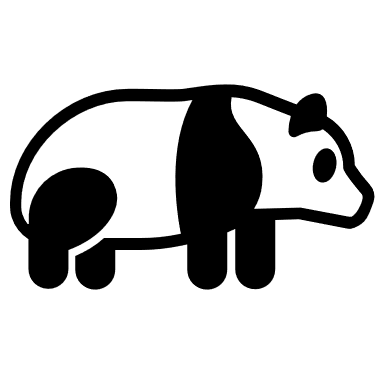 Fantasy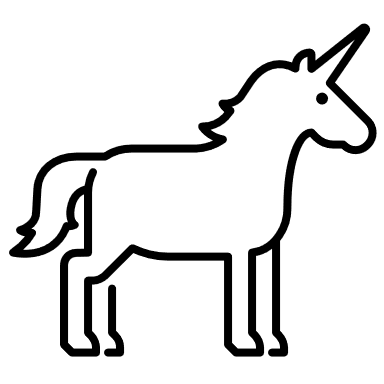 Realistic Fiction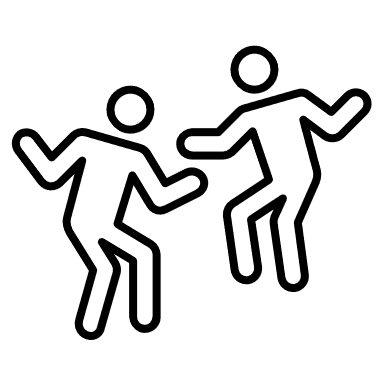 Mystery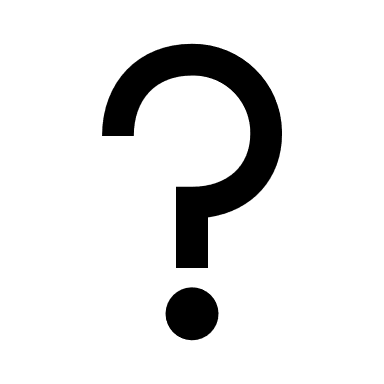 Folktale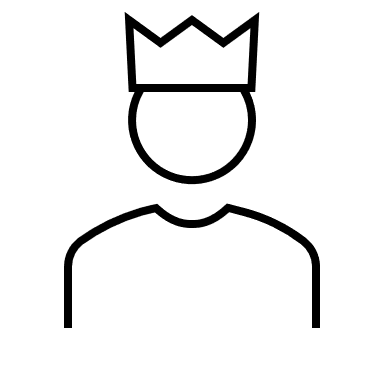 Free Choice---------Informational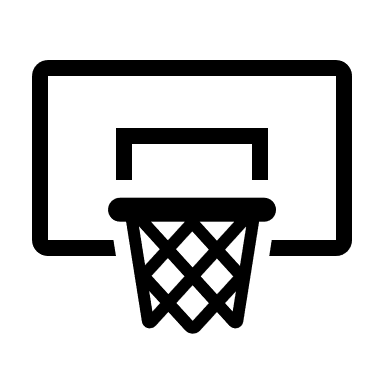 Fantasy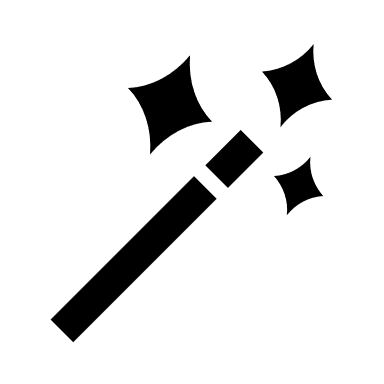 Realistic Fiction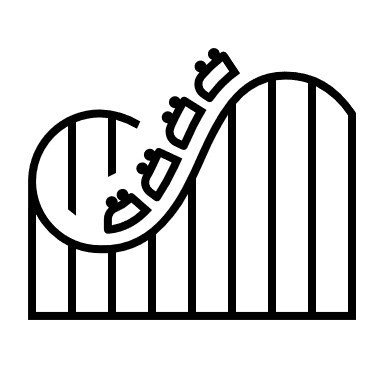 Mystery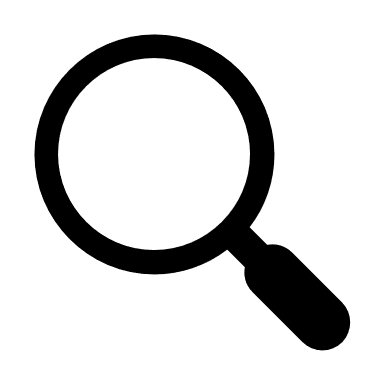 Folktale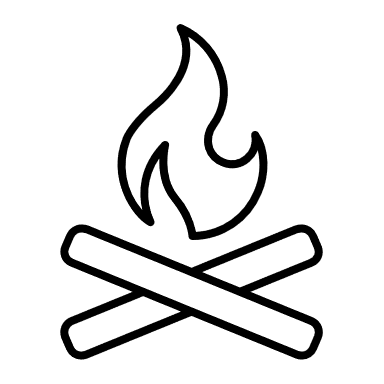 Free Choice---------